Положение об олимпиаде «Юрист XXI века»	Институт экономики и права Костанайского государственного университета им. А. Байтурсынова проводит олимпиаду на тему «Юрист XXI века» среди учеников 11-х классов общеобразовательных школ г. Костанай и Костанайской области на грант ректора.  Олимпиада проводится дистанционно.	Дата и время проведения:  1этап - 27.04.2020 г. нач.09.00-оконч.17.00 ч.				                2 этап - 29.04.2020 г. 
1. ЦЕЛЬ И ЗАДАЧИ ОЛИМПИАДЫ
	Цель: Воспитание чувства патриотизма, активной гражданской позиции, пропаганда правовых знаний и повышение уровня правовой культуры и грамотности молодежи.
	Задачи:
	1. Проверка уровня знания нормативных правовых документов и творческих способностей обучающихся;2. Подготовка обучающихся к продолжению образования в высших учебных заведениях;3. Развитие логического мышления и умения применять полученные знания на практике;4. Пропаганда правовых знаний и повышение уровня правовой культуры и грамотности обучающихся;5. Формирование позитивных взглядов на дальнейшее развитие Республики Казахстан.
2. ОБЩИЕ ПОЛОЖЕНИЯ ОЛИМПИАДЫ
          2.1 Темы эссе: - «Конституция Республики Казахстан - основной закон страны»;- «Государственные символы - Флаг, Герб и Гимн»;- «Что означает Концепция «Слышащего государства»?»; - «Защита Республики Казахстан - священный долг и обязанность каждого ее гражданина»;- «Как бороться с коррупцией?»;- «Современный портрет сотрудника правоохранительных органов»;- «Сотрудник правоохранительных органов – призвание или профессия?»;- «Что значит быть представителем власти?	  - «Каким должен быть государственный служащий?»;- «Каким будет юрист будущего?»;- «Подростковая преступность - проблема современного общества»; - «Потребительская грамотность несовершеннолетних покупателей»;  - своя тема юридического характера.2.2 К участию в олимпиаде приглашаются ученики 11-х классов общеобразовательных школ г. Костанай и Костанайской области. 2.3 Рабочие языки олимпиады – казахский, русский.3. СОСТАВ ЖЮРИ ОЛИМПИАДЫ
	Председатель:Табулденов А.Н. - директор Института экономики и права, кандидат исторических наук.Члены жюри: Симинин Ю.Г. – старший преподаватель кафедры гражданского права и процесса, кандидат юридических наук;Корытникова Н.А. - старший преподаватель кафедры гражданского права и процесса;Аралбаев С.С. – старший преподаватель кафедры уголовного права и процесса;Аскаров Е.Х. – старший преподаватель кафедры уголовного права и процесса;Укин С.К. - доцент кафедры теории государства и права, кандидат юридических наук.
4. ПОДВЕДЕНИЕ ИТОГОВ ОЛИМПИАДЫ
	Оценка олимпиадных работ осуществляется коллегиально всеми членами жюри олимпиады в соответствии с критериями оценки результатов.
	Результаты работы жюри будут доведены до победителя конкурса 30.04.2020 года.«Ахмет Байтұрсынов атындағыҚостанай мемлекеттік университеті»РМКЭкономика және құқық институтыКостанай к.Байтұрсынов көшесі, 47тел/фак: 8(7142)511153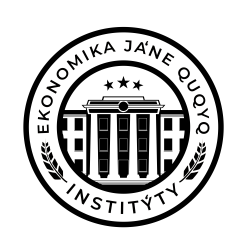 РГП«Костанайский государственный                                                                               университет имени А.Байтурсынова»  Институт экономики и праваг. Костанайул. Байтурсынова, 47тел/фак: 8(7142)511153